Learning Agreement 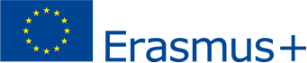 Student Mobility for StudiesGeneral information Mobility type and duration Study Programme at the Host InstitutionMobility type: Long-term physical mobility: full semester(s) at hostHome university courses to be replaced/modules to which the studies abroad are planned to be transferredIf applicable: Description of the virtual component Mobility type: Long-term physical mobility: full semester(s) at host with virtual component----------------------------------------------------------------------------Study Programme at Host Institution and recognition at the Home Institution Mobility type: Blended mobility: Short-term physical mobility with virtual component -----------------------------------------------------------------------------Study Programme at Host Institution and recognition at the Home Institution Mobility type: Short-term doctoral mobility------------------------------------------------------------------------------------------Commitment of the three parties Any Mobility typeChanges to the Learning Agreement Mobility type: Long-term physical mobility: full semester(s) at hostCommitment of the three parties: Exceptional changes (if applicable)In case of changes to the learning agreement for mobility types: Blended mobility with short-term physical mobility or Short-term doctoral mobility, please create a new Learning Agreement Glossary StudentLast name(s)First name(s)Date of birthDate of birthEmailEmailStudent number  StudentStudentDegree programme at AaltoDegree programme at AaltoDegree level (Bachelor/ Master/ Doctoral)Degree level (Bachelor/ Master/ Doctoral)NationalityNationalityField of education (ISCED)StudentSending institutionNameSchool ofSchool ofErasmus code  CountryAdministrative contact person nameAdministrative contact person nameSending institutionAalto UniversitySF ESPOO 12FinlandReceiving host institutionNameNameNameNameNameNameNameReceiving host institutionLanguage competence of the student is defined in a separate language certificate sent to the host institution.Language competence of the student is defined in a separate language certificate sent to the host institution.Language competence of the student is defined in a separate language certificate sent to the host institution.Language competence of the student is defined in a separate language certificate sent to the host institution.Language competence of the student is defined in a separate language certificate sent to the host institution.Language competence of the student is defined in a separate language certificate sent to the host institution.Language competence of the student is defined in a separate language certificate sent to the host institution.Language competence of the student is defined in a separate language certificate sent to the host institution.Mobility type (select one) Estimated duration (to be confirmed by the host institution)  Long-term mobility: Full semester(s) physically at host institution   The exchange contains a virtual component Short-term blended mobility: Short-term physical mobility with virtual component Short-term doctoral mobility   /  Virtual component (only if applicable) Planned period of the physical mobility:from [day (optional)/month/year] …………….to [day (optional)/month/year] ……………Table A:Course/ module code
(if any)Course/ module title at the host institution
(as indicated in the course catalogue) Semester 
[e.g. autumn/spring; term]Semester 
[e.g. autumn/spring; term]Number of ECTS credits (or equivalent) to be awarded by the Host Institution 1.2.3. 4.5. 6.7.8.9.10.Web link to the course catalogue at the Receiving Institution describing the learning outcomes: Web link to the course catalogue at the Receiving Institution describing the learning outcomes: Web link to the course catalogue at the Receiving Institution describing the learning outcomes: Web link to the course catalogue at the Receiving Institution describing the learning outcomes: Total ECTS:Total ECTS:Table B:Running numberCourse/ module code (if any)Course/ module title at home institution
(as indicated in the course catalogue) Semester 
[e.g. autumn/spring; term]Number of ECTS credits to be recognised by the home institutionProvisions applying if the student does not complete successfully some educational components: https://into.aalto.fi/display/enopinnot/Selection+criteria+and+terms+of+exchange Automatic recognition (according to the Aalto University credit transfer policy): All credits gained abroad– as agreed in the Learning Agreement and confirmed by the Transcript of Records – will be transferred without delay and counted towards the students' degree without any additional work or assessment of the student whenever the course corresponds the scope and learning outcomes of the home institution course/ module. In case additional work or assessment is required, this will be defined and agreed upon in detail by the course teacher and the student e.g., by email. Provisions applying if the student does not complete successfully some educational components: https://into.aalto.fi/display/enopinnot/Selection+criteria+and+terms+of+exchange Automatic recognition (according to the Aalto University credit transfer policy): All credits gained abroad– as agreed in the Learning Agreement and confirmed by the Transcript of Records – will be transferred without delay and counted towards the students' degree without any additional work or assessment of the student whenever the course corresponds the scope and learning outcomes of the home institution course/ module. In case additional work or assessment is required, this will be defined and agreed upon in detail by the course teacher and the student e.g., by email. Provisions applying if the student does not complete successfully some educational components: https://into.aalto.fi/display/enopinnot/Selection+criteria+and+terms+of+exchange Automatic recognition (according to the Aalto University credit transfer policy): All credits gained abroad– as agreed in the Learning Agreement and confirmed by the Transcript of Records – will be transferred without delay and counted towards the students' degree without any additional work or assessment of the student whenever the course corresponds the scope and learning outcomes of the home institution course/ module. In case additional work or assessment is required, this will be defined and agreed upon in detail by the course teacher and the student e.g., by email. Provisions applying if the student does not complete successfully some educational components: https://into.aalto.fi/display/enopinnot/Selection+criteria+and+terms+of+exchange Automatic recognition (according to the Aalto University credit transfer policy): All credits gained abroad– as agreed in the Learning Agreement and confirmed by the Transcript of Records – will be transferred without delay and counted towards the students' degree without any additional work or assessment of the student whenever the course corresponds the scope and learning outcomes of the home institution course/ module. In case additional work or assessment is required, this will be defined and agreed upon in detail by the course teacher and the student e.g., by email. Provisions applying if the student does not complete successfully some educational components: https://into.aalto.fi/display/enopinnot/Selection+criteria+and+terms+of+exchange Automatic recognition (according to the Aalto University credit transfer policy): All credits gained abroad– as agreed in the Learning Agreement and confirmed by the Transcript of Records – will be transferred without delay and counted towards the students' degree without any additional work or assessment of the student whenever the course corresponds the scope and learning outcomes of the home institution course/ module. In case additional work or assessment is required, this will be defined and agreed upon in detail by the course teacher and the student e.g., by email. Table CCourse/ module  code (if any)Course/ module title or description of the studyprogramme at the host institutionShort description of the virtual 
component (obligatory field):Number of ECTS credits Table CTable CTable CTable CTable CAutomatic recognition (according to the Aalto University credit transfer policy): All credits gained abroad– as agreed in the Learning Agreement and confirmed by the Transcript of Records – will be transferred without delay and counted towards the students' degree without any additional work or assessment of the student whenever the course corresponds the scope and learning outcomes of the home institution course/ module. In case additional work or assessment is required, this will be defined and agreed upon in detail by the course teacher and the student e.g., by email.Automatic recognition (according to the Aalto University credit transfer policy): All credits gained abroad– as agreed in the Learning Agreement and confirmed by the Transcript of Records – will be transferred without delay and counted towards the students' degree without any additional work or assessment of the student whenever the course corresponds the scope and learning outcomes of the home institution course/ module. In case additional work or assessment is required, this will be defined and agreed upon in detail by the course teacher and the student e.g., by email.Automatic recognition (according to the Aalto University credit transfer policy): All credits gained abroad– as agreed in the Learning Agreement and confirmed by the Transcript of Records – will be transferred without delay and counted towards the students' degree without any additional work or assessment of the student whenever the course corresponds the scope and learning outcomes of the home institution course/ module. In case additional work or assessment is required, this will be defined and agreed upon in detail by the course teacher and the student e.g., by email.Total ECTS: Course/ module  code (if any)Course/ module title or description of the studyprogramme at the host institutionShort description of the virtual 
component (obligatory field):Number of ECTS credits Automatic recognition (according to the Aalto University credit transfer policy): All credits gained abroad– as agreed in the Learning Agreement and confirmed by the Transcript of Records – will be transferred without delay and counted towards the students' degree without any additional work or assessment of the student whenever the course corresponds the scope and learning outcomes of the home institution course/ module. In case additional work or assessment is required, this will be defined and agreed upon in detail by the course teacher and the student e.g., by email.Automatic recognition (according to the Aalto University credit transfer policy): All credits gained abroad– as agreed in the Learning Agreement and confirmed by the Transcript of Records – will be transferred without delay and counted towards the students' degree without any additional work or assessment of the student whenever the course corresponds the scope and learning outcomes of the home institution course/ module. In case additional work or assessment is required, this will be defined and agreed upon in detail by the course teacher and the student e.g., by email.Automatic recognition (according to the Aalto University credit transfer policy): All credits gained abroad– as agreed in the Learning Agreement and confirmed by the Transcript of Records – will be transferred without delay and counted towards the students' degree without any additional work or assessment of the student whenever the course corresponds the scope and learning outcomes of the home institution course/ module. In case additional work or assessment is required, this will be defined and agreed upon in detail by the course teacher and the student e.g., by email.Total ECTS: Course/ module  code (if any)Course/ module title or description of the studyprogramme at the host institutionShort description of the virtual 
component (obligatory field):Number of ECTS credits Automatic recognition (according to the Aalto University credit transfer policy): All credits gained abroad– as agreed in the Learning Agreement and confirmed by the Transcript of Records – will be transferred without delay and counted towards the students' degree without any additional work or assessment of the student whenever the course corresponds the scope and learning outcomes of the home institution course/ module In case additional work or assessment is required, this will be defined and agreed upon in detail by the course teacher and the student e.g., by email.Automatic recognition (according to the Aalto University credit transfer policy): All credits gained abroad– as agreed in the Learning Agreement and confirmed by the Transcript of Records – will be transferred without delay and counted towards the students' degree without any additional work or assessment of the student whenever the course corresponds the scope and learning outcomes of the home institution course/ module In case additional work or assessment is required, this will be defined and agreed upon in detail by the course teacher and the student e.g., by email.Automatic recognition (according to the Aalto University credit transfer policy): All credits gained abroad– as agreed in the Learning Agreement and confirmed by the Transcript of Records – will be transferred without delay and counted towards the students' degree without any additional work or assessment of the student whenever the course corresponds the scope and learning outcomes of the home institution course/ module In case additional work or assessment is required, this will be defined and agreed upon in detail by the course teacher and the student e.g., by email.Total ECTS: By signing this document, the student, the Home Institution and the Host Institution confirm that they approve the Learning Agreement and that they will comply with all the arrangements agreed by all parties. Home and Host Institutions undertake to apply all the principles of the Erasmus Charter for Higher Education relating to mobility for studies. The Host Institution confirms that the educational components listed are in line with its course catalogue or as agreed otherwise and should be available to the student. The Home Institution commits to recognise all the credits or equivalent units gained at the Host Institution for the successfully completed educational components and to count them towards the student's degree. The student and the Host Institution will communicate to the Home Institution any problems or changes regarding the study programme, responsible persons and/or study period.By signing this document, the student, the Home Institution and the Host Institution confirm that they approve the Learning Agreement and that they will comply with all the arrangements agreed by all parties. Home and Host Institutions undertake to apply all the principles of the Erasmus Charter for Higher Education relating to mobility for studies. The Host Institution confirms that the educational components listed are in line with its course catalogue or as agreed otherwise and should be available to the student. The Home Institution commits to recognise all the credits or equivalent units gained at the Host Institution for the successfully completed educational components and to count them towards the student's degree. The student and the Host Institution will communicate to the Home Institution any problems or changes regarding the study programme, responsible persons and/or study period.By signing this document, the student, the Home Institution and the Host Institution confirm that they approve the Learning Agreement and that they will comply with all the arrangements agreed by all parties. Home and Host Institutions undertake to apply all the principles of the Erasmus Charter for Higher Education relating to mobility for studies. The Host Institution confirms that the educational components listed are in line with its course catalogue or as agreed otherwise and should be available to the student. The Home Institution commits to recognise all the credits or equivalent units gained at the Host Institution for the successfully completed educational components and to count them towards the student's degree. The student and the Host Institution will communicate to the Home Institution any problems or changes regarding the study programme, responsible persons and/or study period.By signing this document, the student, the Home Institution and the Host Institution confirm that they approve the Learning Agreement and that they will comply with all the arrangements agreed by all parties. Home and Host Institutions undertake to apply all the principles of the Erasmus Charter for Higher Education relating to mobility for studies. The Host Institution confirms that the educational components listed are in line with its course catalogue or as agreed otherwise and should be available to the student. The Home Institution commits to recognise all the credits or equivalent units gained at the Host Institution for the successfully completed educational components and to count them towards the student's degree. The student and the Host Institution will communicate to the Home Institution any problems or changes regarding the study programme, responsible persons and/or study period.CommitmentNameSignatureDate  StudentHome institutionPlanning Officer of Degree ProgrammeHome institutionProfessor/ Academic AdvisorHome institutionErasmus CoordinatorResponsible person at the Host Institution, positionExceptional changes to Table AExceptional changes to Table AExceptional changes to Table AExceptional changes to Table AExceptional changes to Table AExceptional changes to Table ATable A2Course/ module   code 
(if any)Course/ module title at the Host Institution
(as indicated in the course catalogue) Deleted course/
module  
[tick if applicable]Added course/
module  [tick if applicable]Reason for changeNumber of ECTS  credits Total ECTS:Total ECTS:Total ECTS:Total ECTS:Total ECTS:Reasons for deleting a course /module1. Previously selected educational component is not available at the Host Institution2. Component is in a different language than previously specified in the course catalogue3. Timetable conflict4. Other (please specify)1. Previously selected educational component is not available at the Host Institution2. Component is in a different language than previously specified in the course catalogue3. Timetable conflict4. Other (please specify)1. Previously selected educational component is not available at the Host Institution2. Component is in a different language than previously specified in the course catalogue3. Timetable conflict4. Other (please specify)1. Previously selected educational component is not available at the Host Institution2. Component is in a different language than previously specified in the course catalogue3. Timetable conflict4. Other (please specify)1. Previously selected educational component is not available at the Host Institution2. Component is in a different language than previously specified in the course catalogue3. Timetable conflict4. Other (please specify)1. Previously selected educational component is not available at the Host Institution2. Component is in a different language than previously specified in the course catalogue3. Timetable conflict4. Other (please specify)Reason for adding a course /module 5. Substituting a deleted component6. Extending the mobility period7. Adding a virtual component8. Other (please specify)5. Substituting a deleted component6. Extending the mobility period7. Adding a virtual component8. Other (please specify)5. Substituting a deleted component6. Extending the mobility period7. Adding a virtual component8. Other (please specify)5. Substituting a deleted component6. Extending the mobility period7. Adding a virtual component8. Other (please specify)5. Substituting a deleted component6. Extending the mobility period7. Adding a virtual component8. Other (please specify)5. Substituting a deleted component6. Extending the mobility period7. Adding a virtual component8. Other (please specify)Exceptional changes to Table BExceptional changes to Table BExceptional changes to Table BExceptional changes to Table BExceptional changes to Table BExceptional changes to Table BTable B2Course/ module   code 
(if any)Course/ module title at the Host Institution
(as indicated in the course catalogue) Deleted course/
module  
[tick if applicable]Added course/
module  [tick if applicable]Reason for changeNumber of ECTS  credits Total ECTS:Total ECTS:Total ECTS:Total ECTS:Total ECTS:Reasons for deleting a course /module1. Previously selected educational component is not available at the Host Institution2. Component is in a different language than previously specified in the course catalogue3. Timetable conflict4. Other (please specify)1. Previously selected educational component is not available at the Host Institution2. Component is in a different language than previously specified in the course catalogue3. Timetable conflict4. Other (please specify)1. Previously selected educational component is not available at the Host Institution2. Component is in a different language than previously specified in the course catalogue3. Timetable conflict4. Other (please specify)1. Previously selected educational component is not available at the Host Institution2. Component is in a different language than previously specified in the course catalogue3. Timetable conflict4. Other (please specify)1. Previously selected educational component is not available at the Host Institution2. Component is in a different language than previously specified in the course catalogue3. Timetable conflict4. Other (please specify)1. Previously selected educational component is not available at the Host Institution2. Component is in a different language than previously specified in the course catalogue3. Timetable conflict4. Other (please specify)Reason for adding a course /module 5. Substituting a deleted component6. Extending the mobility period7. Adding a virtual component8. Other (please specify)5. Substituting a deleted component6. Extending the mobility period7. Adding a virtual component8. Other (please specify)5. Substituting a deleted component6. Extending the mobility period7. Adding a virtual component8. Other (please specify)5. Substituting a deleted component6. Extending the mobility period7. Adding a virtual component8. Other (please specify)5. Substituting a deleted component6. Extending the mobility period7. Adding a virtual component8. Other (please specify)5. Substituting a deleted component6. Extending the mobility period7. Adding a virtual component8. Other (please specify)Automatic recognition according to the Aalto University credit transfer policyAll credits gained abroad– as agreed in the Learning Agreement and confirmed by the Transcript of Records – will be transferred without delay and counted towards the students' degree without any additional work or assessment of the student whenever the course corresponds the scope and learning outcomes of the home institution course/ module. In case additional work or assessment is required, this will be defined and agreed upon in detail by the course teacher and the student e.g., by email.All credits gained abroad– as agreed in the Learning Agreement and confirmed by the Transcript of Records – will be transferred without delay and counted towards the students' degree without any additional work or assessment of the student whenever the course corresponds the scope and learning outcomes of the home institution course/ module. In case additional work or assessment is required, this will be defined and agreed upon in detail by the course teacher and the student e.g., by email.All credits gained abroad– as agreed in the Learning Agreement and confirmed by the Transcript of Records – will be transferred without delay and counted towards the students' degree without any additional work or assessment of the student whenever the course corresponds the scope and learning outcomes of the home institution course/ module. In case additional work or assessment is required, this will be defined and agreed upon in detail by the course teacher and the student e.g., by email.All credits gained abroad– as agreed in the Learning Agreement and confirmed by the Transcript of Records – will be transferred without delay and counted towards the students' degree without any additional work or assessment of the student whenever the course corresponds the scope and learning outcomes of the home institution course/ module. In case additional work or assessment is required, this will be defined and agreed upon in detail by the course teacher and the student e.g., by email.All credits gained abroad– as agreed in the Learning Agreement and confirmed by the Transcript of Records – will be transferred without delay and counted towards the students' degree without any additional work or assessment of the student whenever the course corresponds the scope and learning outcomes of the home institution course/ module. In case additional work or assessment is required, this will be defined and agreed upon in detail by the course teacher and the student e.g., by email.All credits gained abroad– as agreed in the Learning Agreement and confirmed by the Transcript of Records – will be transferred without delay and counted towards the students' degree without any additional work or assessment of the student whenever the course corresponds the scope and learning outcomes of the home institution course/ module. In case additional work or assessment is required, this will be defined and agreed upon in detail by the course teacher and the student e.g., by email.CommitmentNameSignatureDate  StudentHome institutionPlanning Officer of Degree ProgrammeHome institutionProfessor/ Academic AdvisorHome institutionErasmus CoordinatorResponsible person at the Host Institution, positionTerm Definition/Explanation NationalityCountry to which the person belongs administratively and that issues the ID card and/or passport.Study cycle =Degree levelShort cycle (EQF level 5) / Bachelor or equivalent first cycle (EQF level 6) / Master or equivalent second cycle (EQF level 7) / Doctorate or equivalent third cycle (EQF level 8).Field of education =Degree programme at AaltoThe ISCED-F 2013 search tool available at http://ec.europa.eu/education/international-standard-classification-of-education-isced_en should be used to find the ISCED 2013 detailed field of education and training that is closest to the subject of the degree to be awarded to the student by the Sending Institution.Erasmus codeA unique identifier that every higher education institution that has been awarded with the Erasmus Charter for Higher Education (ECHE) receives. It is only applicable to higher education institutions located in Programme Countries.Administrative Contact personA person who provides a link for administrative information and who, depending on the structure of the higher education institution, may be the departmental coordinator or works at the international relations office or equivalent body within the institution.Mobility type: Full semester(s) physically at host institutionA study period abroad lasting at least one academic term/trimester or 2 months to 12 months.Blended mobility Any mobility can be carried out as a “blended mobility” by combining the study period abroad with on virtual component at the receiving institution before, during or after the physical mobility to further enhance the learning outcomes. Short description of a virtual component An indication of whether the virtual component is an online course(s), embedded in an course(s) selected at the receiving institution, embedded in a blended intensive programme and/or other type of online activity at the receiving institution along with component title(s) or short description of the online activity.Short-term blended mobility If a long-term physical mobility is not suitable, the student may undertake a study period abroad lasting between 5 days and 30 days and combined with a compulsory virtual component to facilitate an online learning exchange and/or teamwork. This option is available only at selected host institutions when separately informed during the home institution application periods.Short-term doctoral mobilityA study period abroad lasting between 5 days and 30 days. An optional virtual component to faciliate an online learning exchange and/or teamwork can be added to further enhance the learning outcomes. ECTS credits (or equivalent)In countries where the "ECTS" system is not in place, in particular for institutions located in Partner Countries not participating in the Bologna process, "ECTS" needs to be replaced in the relevant tables by the name of the equivalent system that is used, and a web link to an explanation to the system should be added.Automatic recognition All credits gained abroad– as agreed in the Learning Agreement and confirmed by the Transcript of Records – will be transferred without delay and counted towards the students' degree without any additional work or assessment of the student. A clear justification needs to be provided in case automatic recognition is not used and an indication on what other type of formal recognition will be applied e.g., registration in the students’ diploma supplement or Europass Mobility Document. Educational componentA self-contained and formal structured learning experience that features learning outcomes, credits and forms of assessment. Examples of educational components are: a course, module, seminar, laboratory work, practical work, preparation/research for a thesis, mobility window or free electives.